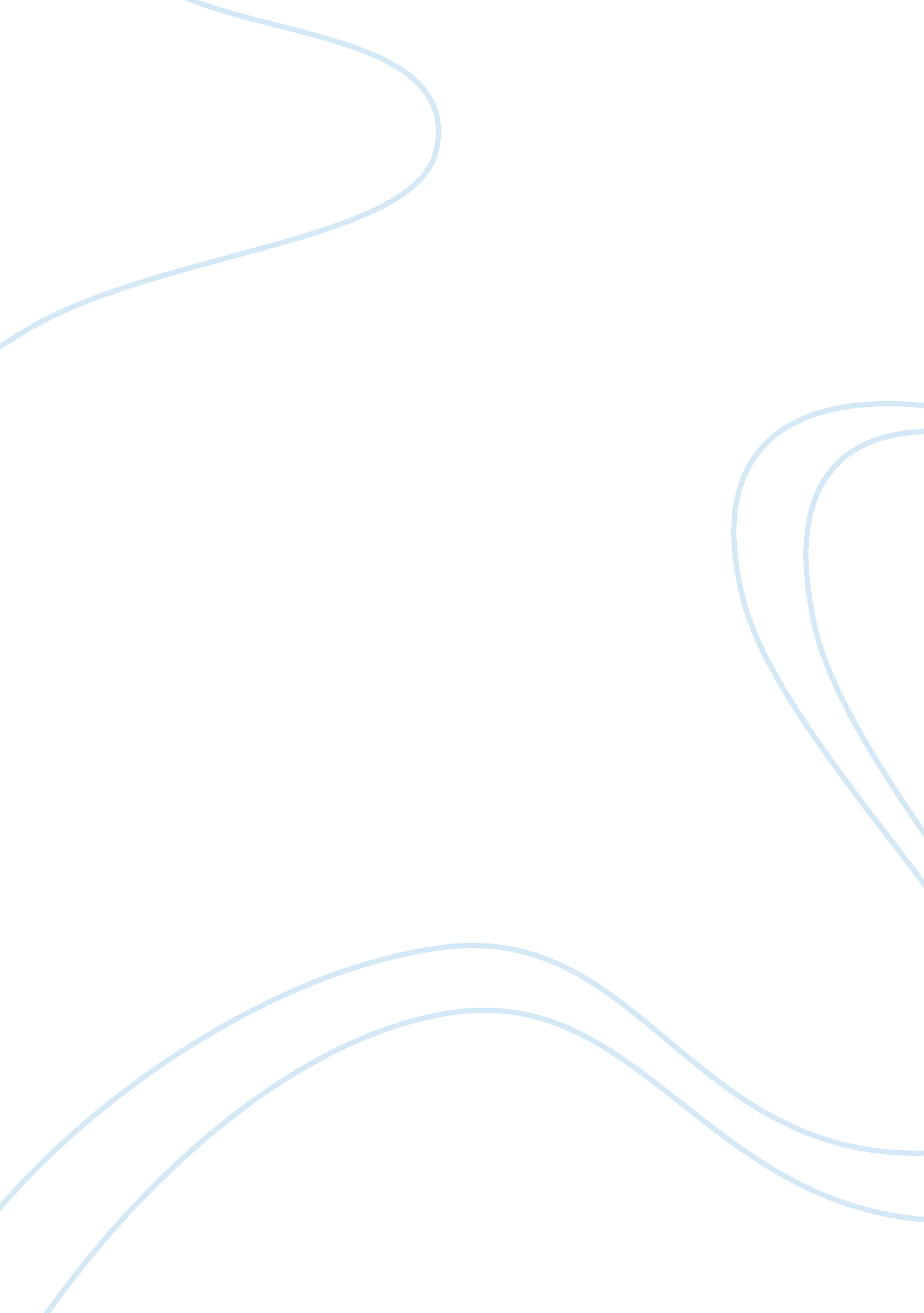 Out of school youth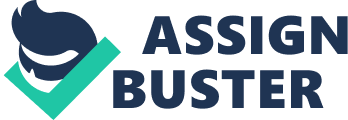 CHAPTER 1 THE PROBLEM and It’s SETTING INTRODUCTION Nobody can deny the hard fact that education is an extremely important factor for bringing change in the lives of individuals. It has universally been re-cognized as the most powerful instrument for gearing up the socio-economic development of the nation. Out of school youth means having a vulnerable people who have needs. In fact, it can be said that it is a pre-condition for the overall up-lift and welfare of nation. This is why investment in education is considered to be so vital for human resource development and the enhancement of the quality of manpower. It is clear that the composition and characteristics of this most crucial part of population goes a long way in the process of national development of the policy makers and planners in their planning and decision making for the future. Out of school youth is a vulnerable population with complex needs. Many face dim employment prospects and uncertain futures. Out of school youth is broadly defined as youth aged 16 to 24 who are not in school and who is unemployed, underemployed, or lacking basic skills, while there is no single system that provides services to out of school youth. Public schools offer free tuition for enrollment for elementary but also in High school students. This may count for high enrollment in schools, although the enrollment has a high result, many poor families is unable to finance the ancillary school needs of their children. The reason why out of school youth happens because of the problems in the family that forces a teenager to work early that they shouldn’t be. In PUERTO GALERA as one of the “ most beautiful bays in the world” and the tourist spot in MINDORO, have also problems. This problems is about out of school youth, nobody can deny that teenagers now a days, doesn’t like going to school, they choose to work, in order for them to finance their needs. Out of school youth in Puerto Galera, is one of the problems that needs total attention to the leaders of the Municipal. RESEARCH LOCALE Much like the province of ORIENTAL MINDORO to which it belongs, PUERTO GALERA is very rich in history. Literally meaning “ PORT of GALLEON; It became popular among seafarers during the prosperous years of the galleon trade beginning on the 10th century. Owing to its excellent natural harbor which until now is considered one of the most beautiful and safest in the world-Puerto Galera, became regular stop overs for merchant vessels sailing along the important trade routes of the Near East Indian Coast, Indo Chinese coast, China, Philippines, Sumatra and Java. By the 17th century, under its Spanish colonizers, the island of Mindoro was organized into a coregimient; with Puerto Galera as the capital. The seat of government remained here throughout the Spanish and the American rules up until 1903. After more than two centuries, the capital of the province was transferred to Calapan (now a city and the present capital of Oriental Mindoro). Puerto Galera was then annexed to Calapan as a barrio. Finally on Dec. 7, 1927, The Philippines congress passes Act. 3415 creating the independent municipality of Puerto Galera. STATEMENT OF THE PROBLEM This research paper entitled “ increasing Rate of out of School Teenagers in Puerto Galera,” aims to answer the following question: 1. What is the importance of education in one’s life? . Does the situation greatly affect teenager’s daily living? 3. What are the effects of being an out of school youth? SIGNIFICANCE OF THE STUDY The result of this study will be significant to the students and parents, especially to the teenagers. It will enable the readers to find a realization throughout the so called life. This study will be a great help to understand some consequences behind teenagers problems. Finally it will also provide knowledge and it will allow them to acknowledge their responsibilities. Parents To the parents, this study tells how important the education for their children to a bright future. This will help the parents to realize that one of the most important responsibilities and obligations of being a parent is to send their children to school, for them to know knowledge. Students To the students, this research values the importance of being a student, because more teenagers now a day don’t came to school. It tells how lucky a teenager which in the school to those who isn’t. it makes the education so important. Teenagers To the students, this research will show how knowledge from education is important, in order for an individual to success in life. DEFINITON OF TERMS This research will open knowledge which are unfamiliar to the readers. The selected words will be a help to the readers to know what the unknown words is. ACKNOWLEDGE * It is to admit or accept that something exists, is true, or is real. CONSEQUENCE * It is said to be result or effect in what happen. CONVEY * It is to transport or transmit. DEPRIVED It is being satisfied, by lacking the things needed for a comfortable or successful life. EXPEDITING * It is to deal with something, especially a business transaction, swiftly and efficiently FEASIBLE * It is capable of being done. HARDSHIP * It is suffering or privation JUVENILE * It’s to relate to children or young people PERSPECTIVE * It is apparent depth and distance painting view of things in their true relationship or importance. PRECIPITATING * To cause to happen quickly. PRECEDENTS * It is something said or done earlier that serves as an example. PREREQUISITE * It is something required before hand. PROFOUND * It is marked by intellectual depth or in sight. RETENTION * It is the ability to remember things. VULNERABLE * It is too susceptible to attach or damage. CAHPTER 2 Review of related Literature and Related studies This chapter present in summary the studies considered closely to the present study. These literature and study were read from source authored by foreign and local writers. These all served as useful guide in preparing the final draft of the design of the study. RELATED LITERATURE 